Интегрированная образовательная деятельность ,,Мишка на прогулке'' Провела воспитатель Голубева О.В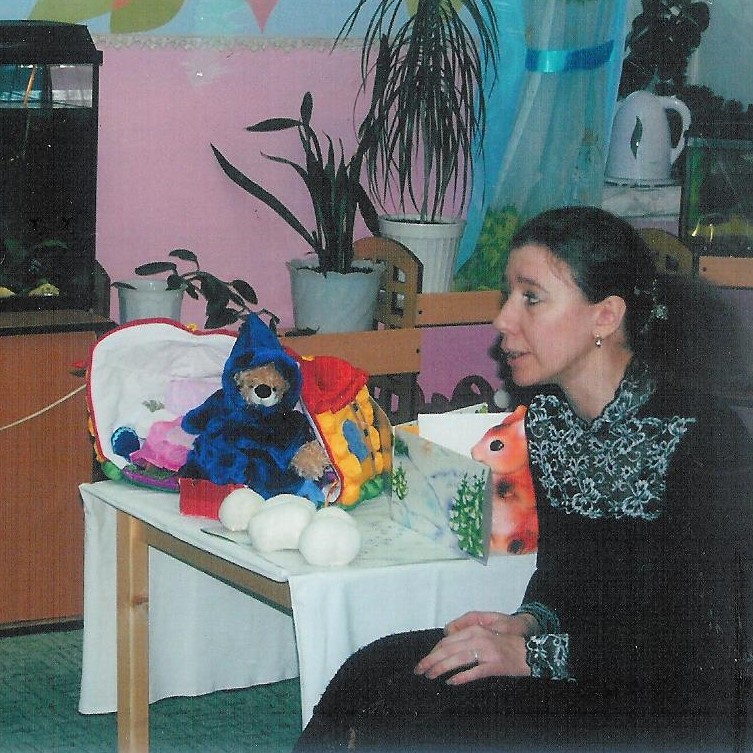 Цель ООД: закрепить умение выбирать одежду для зимней прогулки;-сформировать сопровождающуюся речь;-развивать умение координировать движения с текстом стихотворения;-воспитывать чувство взаимопомощи.Образовательная область: познание, коммуникация, музыка, социализация, художественное творчество, здоровье, безопасность.Оборудование: игрушки – мишка, зайка, белка, мама-медведица. Одежда для мишки: штанишки, валенки, пальто, шапка. Снежки. Книжка для чтения. Кровать для мишки с одеялом, с подушкой. Фонограмма звуков метели и любой колыбельной. Ход деятельности:Дети входят в зал под звуки метели.Воспитатель: за окном холодно, метет метель. Мы с вами не пойдем гулять, а я вам лучше почитаю книжку (показывает книжку с изображением на ней мишки).Слушайте, ребятки,Расскажу вам сказку,Сказку про мишку,мишку-шалунишку.Давайте вспомним с вами историю, которая произошла в лесу с мишкой.Малоподвижная игра «Мишка косолапый по лесу идет»Воспитатель: Обиделся мишка на шишку и лег спать в свою берлогу (укладывает мишку спать). Спит мишутка и не знает, что осень давно кончилась и наступила зима. Прибежал к нему зайчонок, стал медвежонка будить.(Сюжет инсценируется с помощью мягких игрушек)Зайчик: Мишка! Мишка! Что с тобой? Почему ты спишь зимой?Мишка: Потому, что снег и лёд — не малина и не мёд!Зайчик: Давайте, ребята, расскажем Мишке о зиме, как мы играем зимой на улице (рассказ детей).Зайчик: чтоб зимой не простудиться, теплее надо одеваться.Ребята, расскажите Мишке, что нужно надеть медвежонку, чтобы не замерзнуть (дети называют предметы одежды, воспитатель их показывает перед мишкой и потом одевает игрушку).Я одену мишке валенки-малышки,Валенки-малышки я надену мишке,Так-так и вот так, валенки-малышки.Я надену мишке новое пальтишко,Красное пальтишко я надену мишке,Так-так и вот так – красное пальтишко.А когда идут гулять, надо шапку надевать,Мишку мы возьмем гулять,Будем в саночках катать. (Е. Макшанцева)Педагог сажает мишку в санки, дети катят его и исполняют песню«Голубые санки» М. Иорданского.Остановились санки на полянке. Смотрит мишка- белочка катает снежный ком.С бугорка на бугорокКатит белка колобок,Колобок бежит впередИ растет, растет, растет.( В. Степанов)Игра «Снежный ком»Ребята, посмотрите, к нам прилетели белые снежинки, давайте их посчитаем.Один, два, один, два (убирает одну)А теперь посмотрите, сколько их осталось? (одна).Молодцы, ребята, все снежинки сосчитали. Ой, а что это случилось с зайчиком? Он замерз! Мишка вот как тепло одет, а зайчик без пальто, без шапки, вот ему и холодно.Зайцу холодно зимой,Про себя решил косойВот придет весна, потомЯ себе построю дом.(Е. Адарич).Воспитатель: А пока, зайка, у тебя дома нет, приходи к нам в детский сад.Игра «Зайка беленький сидит».Воспитатель: Ну, вот зайка и согрелся. Весело мишутки и зайчику у нас в гостях. Кого это там зовут? (Слышится голос мамы-медведицы, она зовет мишутку). И тут мишутка услышал, что его зовет мама-медведица. Он вылез из берлоги и ушел гулять без спроса мамы, вот она и волнуется, ищет его.Мишутка сразу побежал маме-медведице.Мишка: Прости меня, я убежал!Спасибо, что нашла меня!И снова вместе — ты и я! Воспитатель: мишка, своей маме пообещал никогда без спроса не уходить.Медведица стала мишке помогать раздеваться.Инсценировка песни-игры «Мишка пришел с прогулки».Мишка наш ходил гулять,Шапку мишке надо снятьа теперь пальтишкоЯ снимаю мишки.Мишка наш ходил гулять,Валеночки надо снять,Теплые штанишкиЯ снимаю мишки.Мишка наш ходил гулять, Он устал и хочет спать.Вот его кроватка,Будет спать, он сладко.Баю-бай, баю-байСпи мишутка засыпай! (Укладывает мишку)Давайте ребята споем мишке колыбельную. Дети исполняют.Воспитатель: Нам пора оставить книжку… (закрывает книжку)А не то разбудим мишку,Пусть поспит он до весны.До конца посмотрит сны. Дети уходят из зала под звуки «Колыбельной»Организованная образовательная деятельность по образовательной области «Коммуникация»(Развитие речи)на тему:«Мишка на прогулке» 